University of North Alabama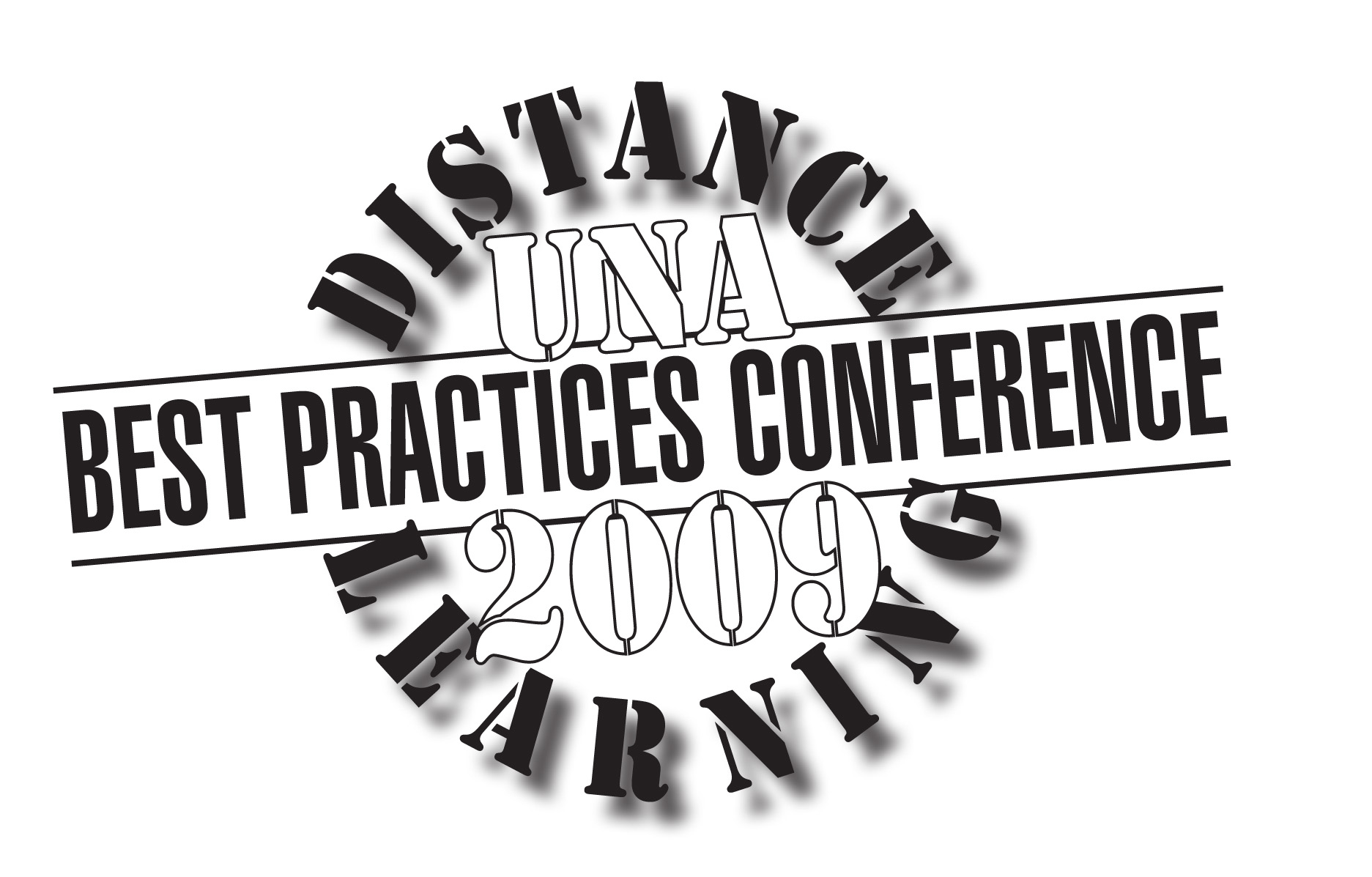 Distance Learning Best Practices ConferenceFriday, May 8, 2009Session SchedulePlease visit the sponsor exhibits in Keller Room 102: Cengage Learning, Wiley, Pearson Education, Elluminate, Tegrity, and Howard Technology Solutions.Additional Sessions from Vendors (in Raburn Room 110)8:30-9:00 a.m.WelcomeDr. MaynardRaburn Room 1049:00-9:50 a.m.Don’t Kill the MessageMs. ThompsonRaburn Room 104Survey SaysDr. BibbeeRaburn Room 109Use of Testing FacilityDr. AlexanderRaburn Room 20610:00-10:50 a.m.Angel OverviewMr. McGeeRaburn Room 104Managing Discussion BoardsDrs. Hallock, GaffordRaburn Room 20611:00-11:50 a.m.Using Team ProjectsDr. BalchRaburn Room 104Utilizing Digital ArchivesDr. BibbeeRaburn Room 109Use of Testing FacilityDr. AlexanderRaburn Room 20612:00-12 noonLUNCHLUNCHLUNCH1:00-1:50 p.m.Pedagogical Approaches/Hybrid ClassesDrs. Gatlin, Clark, HallockRaburn Room 104Business Simulation GameDr. BalchRaburn Room 10910:00 a.m.Elluminate(webcast)11:00 a.m.TegrityMs. Pam Smith12 noonPearson EducationMr. Tom Nixon